		Bácsalmás Város 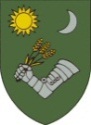 PolgármesterétőlM e g h í v óBácsalmás Város Önkormányzatának Képviselő-testülete2018. december 17-én (HÉTFŐN)1000 órai kezdettel rendkívüli ülést tart,melyre tisztelettel  m e g h í v o m.Az ülés helye: Városháza I. emeleti polgármesteri tárgyalója24/2018. KT-ülésNyílt ülésre javasolt napirendi pontok:Bácsalmás Város Önkormányzata „Bölcsődei fejlesztés program” című benyújtott pályázatán való változtatás támogatása a bekért hiánypótlás alapjánTémafelelős: Skropkó Adrián pályázati referensEgyebekBácsalmás, 2018. december 14.Németh Balázspolgármester